Výkonný výbor okresního fotbalového svazu České Budějovice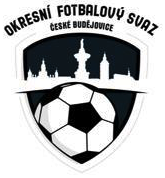 Nám. Přemysla Otakara II č. 33 PSČ 370 21 Tel.: 723 505 600,  e-mail ofs.cb@seznam.cz ________________________________________________________________________________                                 Zápis ze schůze DK č.12 ze dne 2.11.2022Přítomni:  Čapek,  Brom, Bohm, Krýdl, KupkaOmluveni: Strapáč Michal	85050257	Dříteň		RMS str. 22 čl. 19/1j		600,- Kč (peněžitá pokuta)					150,- Kč(udělena peněžitá pokuta po zaplacení)Choboda Pavel	83110327	Dobrá Voda	RMS str. 22 čl. 19/1j		600,- Kč (peněžitá pokuta)					150,- Kč(udělena peněžitá pokuta po zaplacení)Honner Jan			92011984	Jankov B	RMS str. 22 čl. 19/1j		600,- Kč (peněžitá pokuta)					150,- Kč(udělena peněžitá pokuta po zaplacení)Černý Filip			91051785	Jankov B	RMS str. 22 čl. 19/1j		600,- Kč (peněžitá pokuta)					150,- Kč(udělena peněžitá pokuta po zaplacení)Zapsal: Krýdl